ชื่อโครงการวิจัยภาษาไทย.........................................................................................................................................
ภาษาอังกฤษ..................................................................................................................................................ชื่อคณะผู้วิจัย (ใส่ชื่อคณะผู้วิจัยให้ครบทุกคน หากมีตำแหน่งทางวิชาการโปรดระบุ) 2.1 ผู้วิจัยหลัก (หัวหน้าโครงการวิจัย)       (หากเป็นโครงการวิจัยของนักศึกษาระดับปริญญาตรีให้ระบุชื่อผู้วิจัยหลักเป็นอาจารย์ที่ปรึกษา) ชื่อ (ไทย) …………………………………..…………….…………….….…………..………....…….………………….….…………..………....     ชื่อ (อังกฤษ) ……………….………………………………………..….……………..…………….………………….….…………..………......สังกัด ภาควิชา/หน่วยงาน……………………………………..…………….คณะ/สถาบัน…………………………………………....สัดส่วนร้อยละความรับผิดชอบต่อโครงการวิจัย……………………………………………………………………………………...โทรศัพท์ …………………………..………..……..… E-mail address ………………………………………………………………………..การอบรมที่เกี่ยวข้องกับจริยธรรมการวิจัยในมนุษย์  เคยอบรม ระบุ....................... ไม่เคยอบรม2.2 ผู้วิจัยร่วมคนที่ 1 ชื่อ (ไทย) …………………………………..…………….…………….….…………..………....…….………………….….…………..………....     ชื่อ (อังกฤษ) ……………….………………………………………..….……………..…………….………………….….…………..………......สังกัด ภาควิชา/หน่วยงาน……………………………………..…………….คณะ/สถาบัน…………………………………………....สัดส่วนร้อยละความรับผิดชอบต่อโครงการวิจัย……………………………………………………………………………………...โทรศัพท์ …………………………..………..……..… E-mail address ………………………………………………………………………..การอบรมที่เกี่ยวข้องกับจริยธรรมการวิจัยในมนุษย์  เคยอบรม ระบุ....................... ไม่เคยอบรม2.3 ผู้วิจัยร่วมคนที่ 2 ชื่อ (ไทย) …………………………………..…………….…………….….…………..………....…….………………….….…………..………....     ชื่อ (อังกฤษ) ……………….………………………………………..….……………..…………….………………….….…………..………......สังกัด ภาควิชา/หน่วยงาน……………………………………..…………….คณะ/สถาบัน…………………………………………....สัดส่วนร้อยละความรับผิดชอบต่อโครงการวิจัย……………………………………………………………………………………...โทรศัพท์ …………………………..………..……..… E-mail address ………………………………………………………………………..การอบรมที่เกี่ยวข้องกับจริยธรรมการวิจัยในมนุษย์  เคยอบรม ระบุ....................... ไม่เคยอบรมชื่อคณะที่ปรึกษา (ใส่ชื่อที่ปรึกษาให้ครบทุกคน หากมีตำแหน่งทางวิชาการโปรดระบุ)3.1 ที่ปรึกษาคนที่ 1 ชื่อ (ไทย) …………………………………..…………….…………….….…………..………....…….………………….….…………..……….......ชื่อ (อังกฤษ) ……………….………………………………………..….……………..…………….………………….….…………..……….....สาขาวิชาที่เชี่ยวชาญ………….………………………………………..….……………..…………….………………….….…………..……….สังกัด ภาควิชา/หน่วยงาน……………………………………..…………….คณะ/สถาบัน………………………………………….....โทรศัพท์ …………………………..………..……..… E-mail address ………………………………………………………………………....3.2 ที่ปรึกษาคนที่ 2 ชื่อ (ไทย) …………………………………..…………….…………….….…………..………....…….………………….….…......ชื่อ (อังกฤษ) ……………….………………………………………..….……………..…………….………………….….……….สาขาวิชาที่เชี่ยวชาญ………….………………………………………..….……………..…………….………………….….…สังกัด ภาควิชา/หน่วยงาน……………………………………..…………….คณะ/สถาบัน………………………………...     โทรศัพท์ …………………………..………..……..… E-mail address ………………………………………………………………….ชื่อหน่วยงานที่ให้ทุน (ถ้ามี)…………………………………………………………………………………………………………...ปีที่ได้รับทุน หรือคาดว่าจะได้รับทุน………………………………………………………………………………………………....ผู้ร่วมลงทุน (กรณีมีผู้ร่วมลงทุนในการวิจัย เช่น ผู้ประกอบการภาครัฐ/ภาคเอกชน วิสาหกิจชุมชน)  ………………………………………………………………………………………………............................................................ สถานภาพการรับทุน  อยู่ระหว่างการพิจารณา  ได้รับแจ้งว่าได้รับอนุมัติโดยหลักการ  ทำสัญญารับทุนเรียบร้อยแล้ว      จำนวนเงินที่คาดว่าจะได้รับ/ได้รับทั้งสิ้น .................บาทผลประโยชน์ทับซ้อน (Conflict of Interest) ของโครงการวิจัยนี้        5.1 ไม่มี               5.2 มี (โปรดระบุรายละเอียด)         5.2.1 ท่านหรือบุคคลในครอบครัว ได้รับผลตอบแทนจากบริษัท/ผู้สนับสนุนทุนวิจัย เป็นจำนวนเงิน
                                ....................บาท     5.2.2 ท่านหรือบุคคลในครอบครัว หรือบุคคลในทีมวิจัย มีความเกี่ยวข้อง หรือได้รับประโยชน์จาก
                                ผู้สนับสนุนทุนวิจัย..............................................................................................................................6. ความเป็นมาและความสำคัญของการศึกษาวิจัยของโครงการวิจัยนี้ (โดยย่อ)……………………....……………………………………….............................................………………………………………...……………………....……………………………………….............................................………………………………………...……………………....……………………………………….............................................………………………………………...7. คำถาม/วัตถุประสงค์/สมมติฐานการวิจัย (ควรระบุให้ชัดเจนและสอดคล้องกับวิธีวิจัย) คำถามการวิจัย (ถ้ามี)……………………….……………………………………………………………………………………………วัตถุประสงค์ของการวิจัย……………………….………………………………………………………………………………………. สมมติฐานการวิจัย (ถ้ามี) ……………………….……………………………………………………………………………………...8. เหตุผลความจำเป็นในการศึกษาวิจัยของโครงการวิจัยนี้ที่ต้องศึกษา/ทดลองกับมนุษย์……………………....……………………………………….............................................………………………………………...……………………....……………………………………….............................................………………………………………...9. คำนิยามเชิงปฏิบัติการที่เกี่ยวข้องกับโครงการวิจัย……………………....……………………………………….............................................………………………………………...……………………....……………………………………….............................................………………………………………...10. ประโยชน์ของโครงการนี้ที่คาดว่าจะเกิดขึ้นทั้งต่อผู้เข้าร่วมการวิจัย และต่อผู้อื่น ……………………....……………………………………….............................................………………………………………...……………………....……………………………………….............................................………………………………………..11. สถานที่ศึกษาวิจัยและระยะเวลา (ระบุให้ชัดเจน)……………………....……………………………………….............................................………………………………………...……………………....……………………………………….............................................………………………………………...12. วิธีดำเนินการวิจัย (ระบุข้อมูลให้ครบถ้วนทุกข้อย่อย)12.1 	รูปแบบการวิจัย (Study Design) ……………………....……………………………………….............................................………………………………………...……………………....……………………………………….............................................………………………………………...12.2 	วิธีการรวบรวมข้อมูล (Data collection method) 	การตอบแบบสอบถามด้วยตนเอง	การสัมภาษณ์	การตรวจร่างกาย	การทดสอบผลิตภัณฑ์กับส่วนใดส่วนหนึ่งในร่างกาย	อื่นๆ (ระบุ)..................................	12.3 	ประชากรศึกษา (Reference population) กลุ่มตัวอย่าง (Samples) ขนาดตัวอย่าง (Sample size) และวิธีการได้มาซึ่งตัวอย่าง (Sampling technique) (ประชากรคือกลุ่มใด จำนวน เพศ อายุ)……………………....……………………………………….............................................………………………………………...……………………....……………………………………….............................................………………………………………...		12.4 	เกณฑ์การรับอาสาสมัครเข้าร่วมโครงการ/การคัดผู้เข้าร่วมการวิจัยเข้าร่วมโครงการ (Inclusion Criteria)……………………....……………………………………….............................................………………………………………...……………………....……………………………………….............................................………………………………………...		12.5 	เกณฑ์การไม่รับอาสาสมัครเข้าร่วมโครงการ/การคัดผู้เข้าร่วมการวิจัยออกจากโครงการ (Exclusion Criteria)……………………....……………………………………….............................................………………………………………...……………………....……………………………………….............................................………………………………………...		12.6 	เกณฑ์การยุติเข้าร่วมโครงการ/การคัดผู้เข้าร่วมการวิจัยออกจากโครงการ (Discontinuation Criteria)……………………....……………………………………….............................................………………………………………...……………………....……………………………………….............................................………………………………………...		12.7 	วิธีการเก็บข้อมูล/สิ่งส่งตรวจ (ให้ระบุเครื่องมือ หรือโปรแกรมการทดลองโดยย่อ และขั้นตอนการเก็บข้อมูลที่เกี่ยวข้องกับมนุษย์)……………………....……………………………………….............................................………………………………………...……………………....……………………………………….............................................………………………………………...		12.8 	การวิเคราะห์ข้อมูล รายละเอียดของวิธีการทางสถิติที่ใช้……………………….…………………………………………..........................................………………………………………………………………….…………………………………………..........................................…………………………………………13. ข้อพิจารณาทางจริยธรรม (ระบุข้อมูลให้ครบถ้วนทุกข้อย่อย)		13.1	ระบุหลักความเคารพในบุคคล (Respect for Person) โดยระบุว่า ให้ข้อมูลแก่อาสาสมัคร อะไรบ้าง อย่างไร ให้ความสำคัญกับประชากรกลุ่มเปราะบาง (Vulnerable Population) (ถ้ามี) อย่างไร 
ขอความยินยอมจากผู้ที่เป็นอาสาสมัครในการวิจัยให้เข้าร่วมเป็นอย่างไร 		13.2	ระบุหลักการให้ประโยชน์ ไม่ก่อให้เกิดอันตรายแก่อาสาสมัคร (Risk and Benefit) 
โดยการระบุว่า อาสาสมัครจะได้รับประโยชน์อะไรบ้าง และความเสี่ยงที่อาจเกิดต่อตัวอาสาสมัครมีอะไรบ้าง 
มีวิธีการเก็บรักษาความลับของอาสาสมัครอย่างไร เช่น ในแบบบันทึกข้อมูลจะไม่มี Identifier ที่จะระบุถึง
ตัวอาสาสมัคร มีการทำลายข้อมูลแบบใด และจะทำลายหลังการวิจัยเสร็จสิ้นจำนวนกี่ปี		13.3	ระบุหลักความยุติธรรม (Justice) คือ โดยระบุว่า มีการระบุเกณฑ์การคัดเข้าและออกอย่างไร
มีการกระจายความเสี่ยง และผลประโยชน์อย่างเท่าเทียมกัน มีวิธีคัดเลือกกลุ่มตัวอย่างเข้าร่วมโครงการหรือไม่ อย่างไร		13.4	ระบุความเสี่ยงที่อาจเกิดขึ้นแนวทางการป้องกันและแก้ไข การดูแลรักษาและแก้ปัญหาอื่น
ในกรณีที่เกิดผลแทรกซ้อนแก่อาสาสมัคร และความรับผิดชอบของผู้วิจัย โดยระบุว่า อุปสรรคหรือความเสี่ยง
ที่อาจเกิดขึ้นต่ออาสาสมัครมีอะไรบ้าง และผู้วิจัยจะมีแนวทางการป้องกันและแก้ไขอย่างไร เช่น คำถาม
บางคำถามอาจกระทบกระเทือนจิตใจอาสาสมัคร ป้องกันโดยมีพยาบาลที่มีประสบการณ์ในการให้คำปรึกษาด้านจิตใจแก่ผู้ป่วยหรือมีนักจิตวิทยาที่สามารถให้คำปรึกษาได้ หากมีกรณีดังกล่าวเกิดขึ้น เป็นต้น		13.5 	ค่าตอบแทน/ค่าเสียเวลาผู้เข้าร่วมการวิจัย				ไม่มี				มี (ระบุ)………………………………………………..………………………………14. สถานะการดำเนินการวิจัย   ยังไม่ดำเนินการ 		(หมายถึง ผู้วิจัยยังไม่ดำเนินการเก็บข้อมูลใด ๆ ทั้งสิ้นกับผู้เข้าร่วมการวิจัยในขณะที่ยื่นเรื่องขอพิจารณาจริยธรรมฯ)   อยู่ในระหว่างดำเนินการ 		(หมายถึง ผู้วิจัยอยู่ในระหว่างดำเนินการเก็บข้อมูลกับผู้เข้าร่วมการวิจัยแต่ยังไม่แล้วเสร็จในขณะที่ยื่นเรื่องขอพิจารณาจริยธรรมฯ)  ดำเนินการเสร็จสิ้นแล้ว		(หมายถึง ผู้วิจัยดำเนินการเก็บข้อมูลกับผู้เข้าร่วมการวิจัยเสร็จสิ้นแล้ว ในขณะที่ยื่นเรื่องขอพิจารณาจริยธรรมฯ)15. แบบยินยอมอาสาสมัครเป็นภาษาไทย (จัดทำเป็นเอกสารแนบ) 16. แบบคำชี้แจงอาสาสมัครเป็นภาษาไทย (จัดทำเป็นเอกสารแนบ) 17. ข้อสัญญา1.	ข้าพเจ้าและคณะผู้วิจัยดังมีรายนามและได้ลงชื่อไว้ในเอกสารนี้ จะเริ่มดำเนินการวิจัยภายหลังจากที่ได้รับการรับรองจากคณะอนุกรรมการจริยธรรมการวิจัยในมนุษย์ และจะดำเนินการวิจัย
ตามกระบวนการที่ระบุไว้ในโครงร่างวิจัยฉบับที่ได้รับการรับรองจากคณะอนุกรรมการจริยธรรมการวิจัยในมนุษย์ของมหาวิทยาลัยสวนดุสิต รวมทั้งดำเนินการขอความยินยอมเข้าร่วมการวิจัย โดยให้ข้อมูลตามเอกสารชี้แจงผู้เข้าร่วมวิจัยที่ได้รับการรับรองจากคณะอนุกรรมการจริยธรรมการวิจัยในมนุษย์2.	หากมีความจำเป็นต้องปรับแก้ไขโครงร่างวิจัย ข้าพเจ้าจะแจ้งให้คณะอนุกรรมการฯ ทราบเพื่อขอ
การรับรองก่อนเริ่มดำเนินการปรับเปลี่ยนทุกครั้ง และหากการปรับโครงร่างวิจัยมีผลกระทบต่อผู้เข้าร่วมวิจัย ข้าพเจ้าจะแจ้งการปรับเปลี่ยนและขอความยินยอมจากผู้ที่เข้าร่วมการวิจัยทุกครั้งที่มีการปรับเปลี่ยน3.	ข้าพเจ้าจะรายงานเหตุการณ์ไม่พึงประสงค์/เหตุการณ์ที่ไม่สามารถคาดเดาได้ล่วงหน้าในระหว่าง
การวิจัย ตามระเบียบของคณะอนุกรรมการฯ ภายในเวลาที่กำหนด และจะให้ความช่วยเหลือในการแก้ไขเหตุการณ์ไม่พึงประสงค์ที่เกิดขึ้นระหว่างการวิจัยอย่างเต็มความสามารถ4.	ข้าพเจ้าจะรายงานความก้าวหน้าของโครงการวิจัยต่อคณะอนุกรรมการฯ อย่างน้อยปีละครั้งหรือตามกำหนดที่คณะอนุกรรมการฯ แจ้ง และจะทำรายงานแจ้งปิดโครงการวิจัยเมื่อสิ้นสุดกระบวนการวิจัย5.	ข้าพเจ้าและคณะผู้วิจัยมีความรู้ความเข้าใจในกระบวนการวิจัยที่เสนอมาอย่างดีทุกขั้นตอน 
และมีความสามารถในการแก้ไขปัญหา หรือเหตุการณ์ไม่พึงประสงค์ที่อาจจะเกิดขึ้นในระหว่างการวิจัย เพื่อความปลอดภัยและสวัสดิภาพของผู้เข้าร่วมวิจัยได้เป็นอย่างดี 6. ข้าพเจ้าจะดำเนินการวิจัยตามหลักแนวทางจริยธรรมการทำวิจัยในคนแห่งชาติของชมรมจริยธรรมการวิจัยในคนในประเทศไทย พ.ศ. 2550 ปฏิญญาเฮลซิงกิ (Declaration of Helsinki) รายงานเบลมองต์ (Belmont Report) แนวทางจริยธรรมสากลสำหรับการศึกษาวิจัยทางชีวเวชศาสตร์ที่เกี่ยวข้องกับมนุษย์ของสภาองค์การสากลด้านวิทยาศาสตร์การแพทย์ (The National and International Ethical Guidelines for Biomedical Research Involving Human Subjects : CIOMS) แนวทางการปฏิบัติเกี่ยวกับการวิจัยที่ดีขององค์การอนามัยโลกและองค์การสากลเพื่อสร้างความประสานสอดคล้อง ICH และแนวทางที่คณะกรรมการกำหนด”*ขอให้คณะผู้วิจัยและที่ปรึกษาลงนามให้ครบทุกคน  และลงวันที่กำกับให้ครบถ้วน18. การรับรองจากหัวหน้าหน่วยงานหรือผู้บังคับบัญชาโดยตรง หรืออาจารย์ผู้ควบคุมวิทยานิพนธ์ที่อนุมัติให้ดำเนินการวิจัยได้     ลงชื่อ.......................................(............................................................)หัวหน้าหน่วยงานหรือผู้บังคับบัญชาโดยตรง   วันที่........./.......... /...........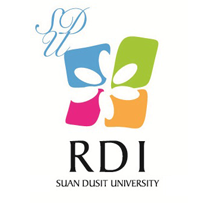 คณะอนุกรรมการจริยธรรมการวิจัยในมนุษย์ มหาวิทยาลัยสวนดุสิตปรับปรุง ณ 25/01/2564แบบฟอร์มขอรับการพิจารณาจริยธรรมการวิจัยในมนุษย์human_2ลงชื่อ....................................... (............................................................)หัวหน้าโครงการวิจัยวันที่........./.......... /...........ลงชื่อ....................................... (............................................................)ผู้ร่วมวิจัย          วันที่........./.......... /...........ลงชื่อ....................................... (............................................................)ที่ปรึกษาโครงการวิจัย          วันที่........./.......... /...........